                     BİRİM FİYAT TEKLİF CETVELİ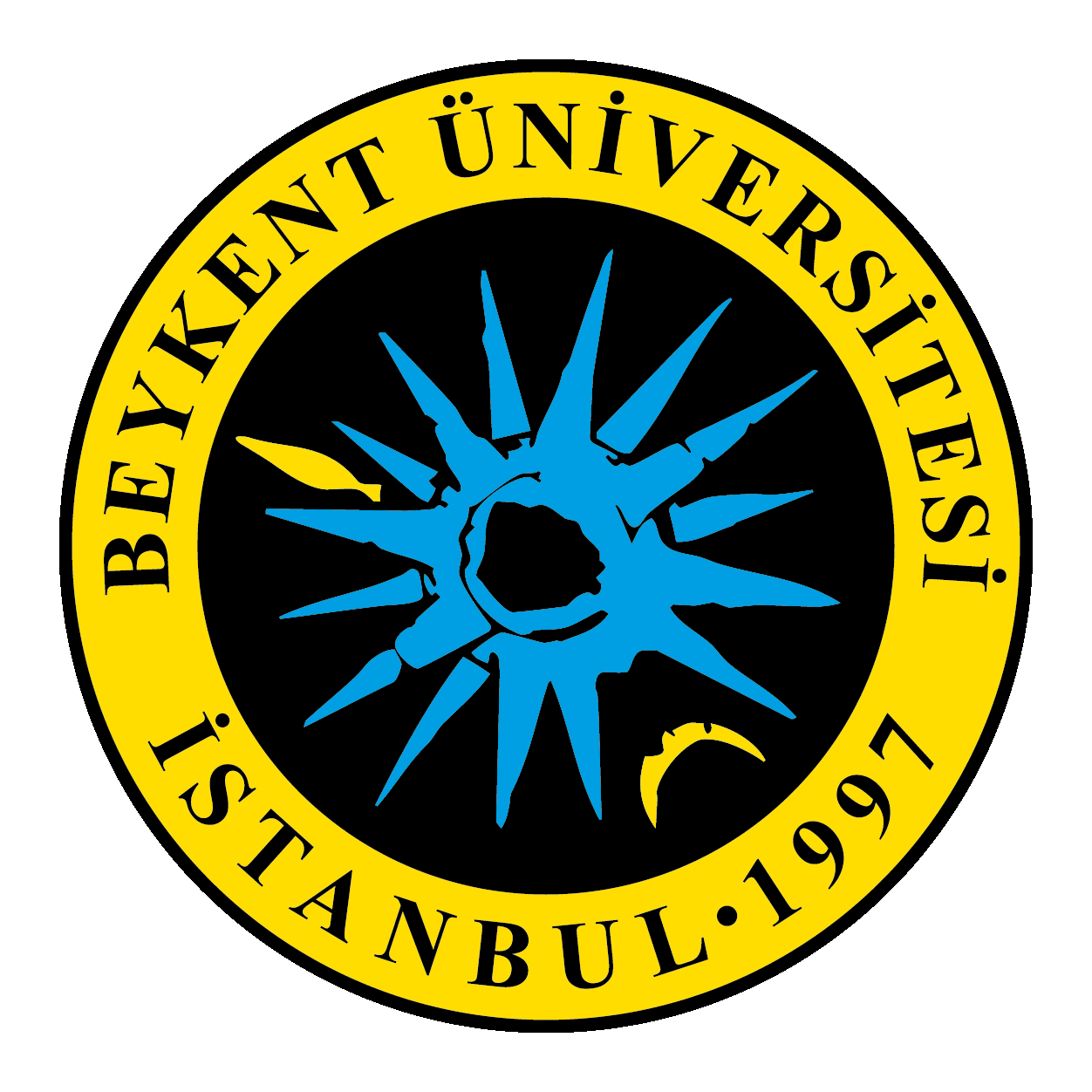 İhale kayıt numarası: 2019/0009*Tabloya gerektiği kadar satır eklenecektir. *Bu standart form ihale dokümanına eklenmeden önce ihale kayıt numarası idare tarafından doldurulacaktır.*Kısmi teklif verilmesine izin verilen ihalede kısımlar ihale dokümanında yapılan düzenlemeye uygun olarak düzenlenecektir.Adı ve SOYADI/Ticaret UnvanıKaşe ve İmza1 Bu sütun idarece hazırlanacaktır. 2  Bu sütun isteklilerce doldurulacaktır. 3Teklif vermeye yetkili kişi tarafından her sayfası ad ve soyadı/ticaret unvanı yazılarak imzalanacaktır. Teklifin ortak girişim  (iş ortaklığı veya konsorsiyum) olarak verilmesi halinde, teklif mektubu bütün ortaklar veya yetki verdikleri kişiler tarafından imzalanacaktır.A1A1A1A1B2B2Sıra Noİş Kaleminin Adı ve Kısa Açıklaması 6BirimiMiktarıTeklif Edilen4 Birim FiyatTutarı1(1x240) N2XH KABLOMetre   3.000   2(3x120+70)N2XH KABLOMetre   5.000   3(3x95+50)N2XH KABLOMetre   3.000   4(3x70+35)N2XH KABLOMetre      500   5(3x50+25)N2XH KABLOMetre   1.500   6(3x35+16)N2XH KABLOMetre      500   7(3x25+16)N2XH KABLOMetre   1.000   8(4x16)N2XH KABLOMetre   2.500   9(4x10)N2XH KABLOMetre   2.500   10(5x6)N2XH KABLOMetre      1.000   11(5x4)N2XH KABLOMetre   2.000   12(5x2,5)N2XH KABLOMetre   1.500   13(3x4)N2XH KABLOMetre   1.000   14(3x2,5)N2XH KABLOMetre   1.000   15(5x2,5)NHXMH KABLOMetre   1.000   16(3x2,5)NHXMH KABLOMetre   8.000   17(3x95+50)N2XH FE 180 KABLOMetre   1.000   18(4x16)N2XH FE 180 KABLOMetre      200   19(4x10)N2XH FE 180 KABLOMetre   4.000   20(5x4)N2XH FE 180 KABLOMetre      500   21(5x2,5)N2XH FE 180 KABLOMetre1.00022(3x2,5)N2XH FE 180 KABLOMetre1.000KISIM 1 TOPLAM TUTAR  (K.D.V Hariç)KISIM 1 TOPLAM TUTAR  (K.D.V Hariç)KISIM 1 TOPLAM TUTAR  (K.D.V Hariç)KISIM 1 TOPLAM TUTAR  (K.D.V Hariç)KISIM 1 TOPLAM TUTAR  (K.D.V Hariç)11X10MM ÇIPLAK BAKIRMetre   500   21X16MM ÇIPLAK BAKIRMetre   1.000   31X25MM ÇIPLAK BAKIRMetre   500   41X35MM ÇIPLAK BAKIRMetre   500   51X50MM ÇIPLAK BAKIRMetre   1.000   61X95MM ÇIPLAK BAKIRMetre   500   71X120MM ÇIPLAK BAKIRMetre   500   KISIM 2 TOPLAM TUTAR  (K.D.V Hariç)KISIM 2 TOPLAM TUTAR  (K.D.V Hariç)KISIM 2 TOPLAM TUTAR  (K.D.V Hariç)KISIM 2 TOPLAM TUTAR  (K.D.V Hariç)KISIM 2 TOPLAM TUTAR  (K.D.V Hariç)TOPLAM TUTAR  (K.D.V Hariç)TOPLAM TUTAR  (K.D.V Hariç)TOPLAM TUTAR  (K.D.V Hariç)TOPLAM TUTAR  (K.D.V Hariç)TOPLAM TUTAR  (K.D.V Hariç)